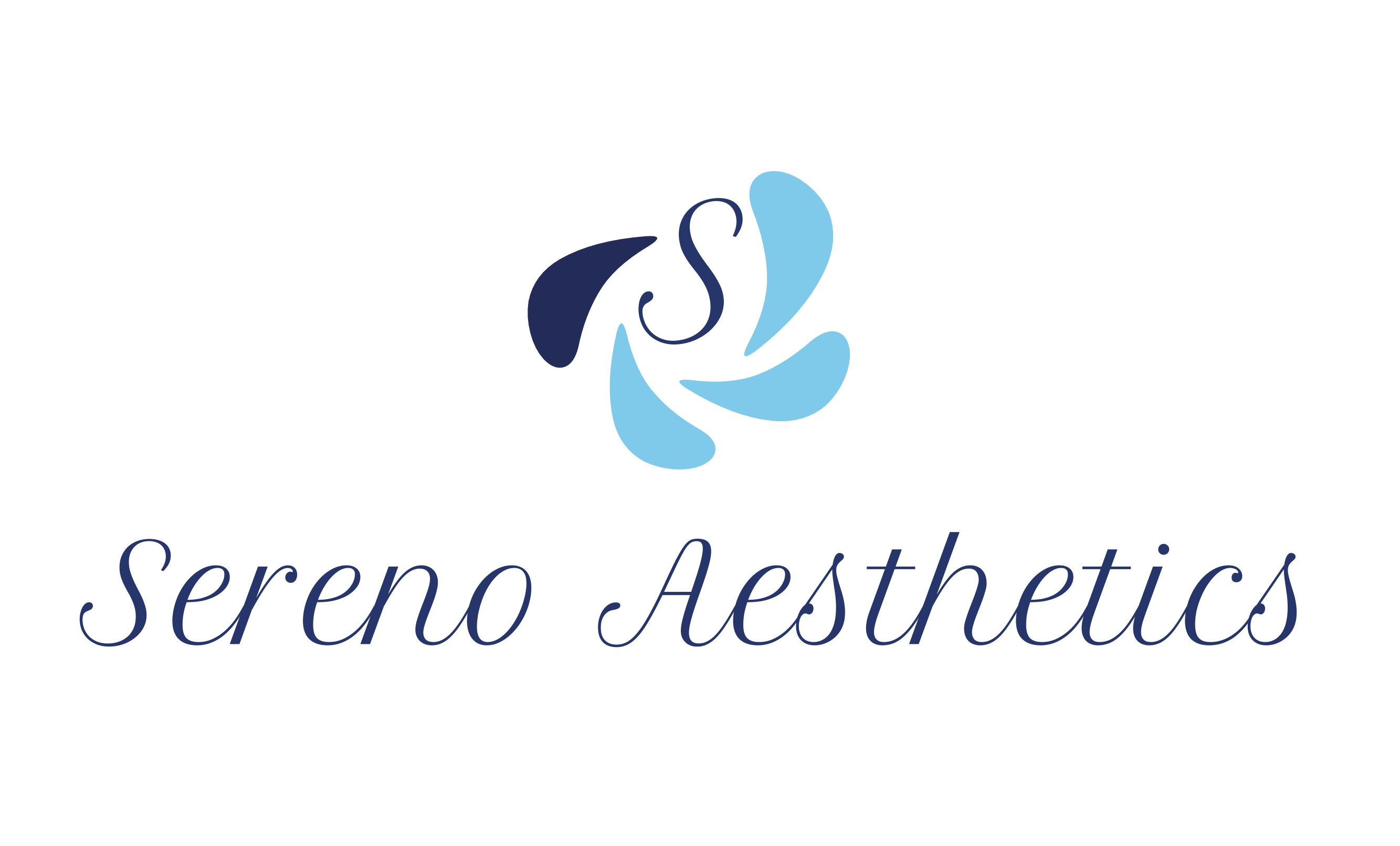 Pricing ListNeuromodulatorsBotox- $12/unitDysport- $6/unitFillersJuvederm Ultra XC- $500/syringe, $250/half syringeJuvederm Ultra Plus XC- $550/syringeRestylane- $450/syringeVolbella- $475/syringeVolure- $675/syringe
Voluma- $850/syringeMicroneedling with stem cellsFull face- $350Full face and neck- $600Kybella“Double chin”- $1200/treatment“Bra bulge”- $2400/treatment
Laser hair removalArea				Individual	Pkg of 4	Pkg of 6	Pkg of 8
Lip				$65		$225		$330		$440Chin				$75		$255		$380		$510Lip & chin			$135		$455		$685		$910Lower half face		$220		$750		$1120		$1500Lower half face and neck	$270		$915		$1375		$1830Underarms			$90		$300		$450		$600Bikini line			$135		$460		$690		$920Full bikini			$230		$780		$1175		$1560Neckline			$135		$460		$690		$920Shoulders			$360		$1220		$1830		$2440Partial arms			$180		$600		$900		$1200Full legs			$760		$2580		$3875		$5160Lower legs			$360		$1220		$1830		$2440Abdomen			$180		$600		$900		$1200Buttocks			$180		$600		$900		$1200Men’s full back		$475		$1615		$2420		$3230Men’s chest			$220		$750		$1120		$1500This price list is subject to change. We are looking forward to seeing you! 